Slovenský jazyk 2.C - Veta,slovo,slabika,hláska Prečítaj 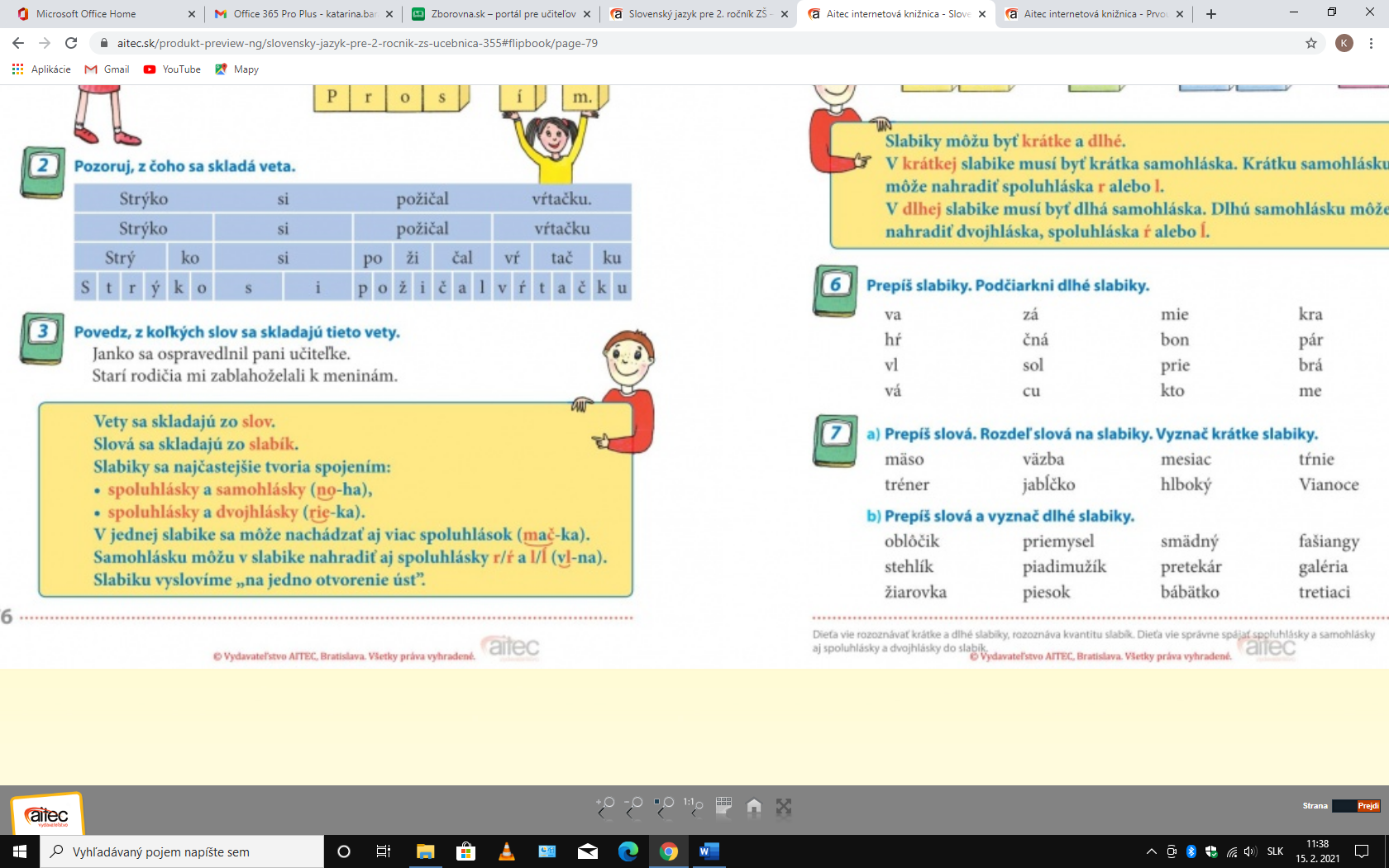 Pozoruj z čoho sa skladá veta. A)Prečítaj slová v kockách. B) Prečítaj slabiky napísané na kockách. 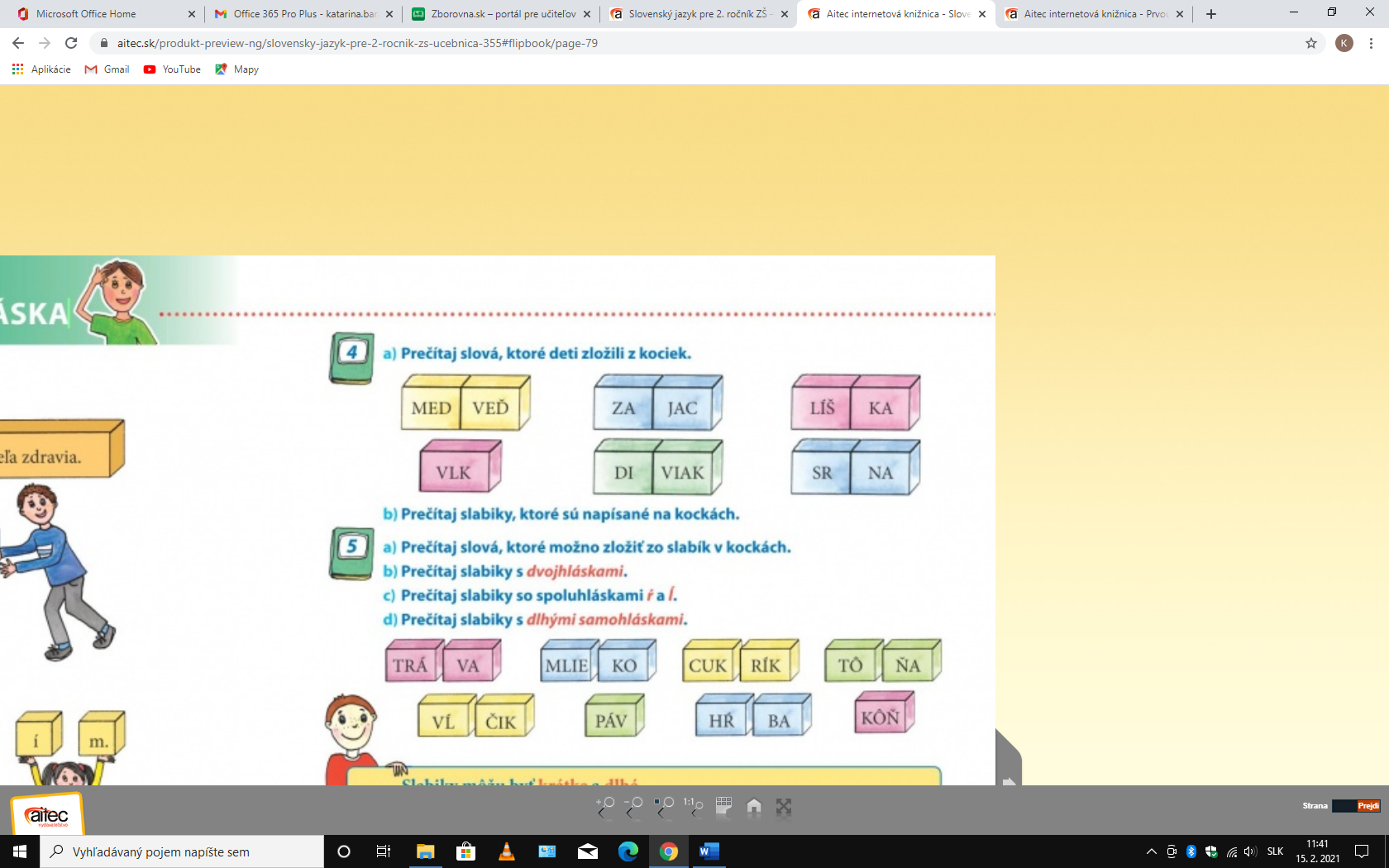 A)Prečítaj slová, ktoré možno zložiť zo slabík v kockách. B)  Prečítaj slová s dvojhláskami. C)  Prečítaj slabiky s dlhými spoluhláskami ŕ a ĺ. D) Prečítaj slová s dlhými samohláskami. 